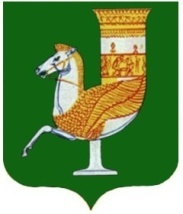 Р А С П О Р Я Ж Е Н И Е     АДМИНИСТРАЦИИ   МУНИЦИПАЛЬНОГО  ОБРАЗОВАНИЯ «САДОВСКОЕ СЕЛЬСКОЕ ПОСЕЛЕНИЕ»От 19.10. 2023 г   № 27-рс. СадовоеОб утверждении отчета об исполнении бюджета МО «Садовское сельское поселение» за 9 месяцев 2023 годаВ соответствии с п.5 ст.264.2 Бюджетного Кодекса Российской Федерации, руководствуясь Уставом МО «Садовское сельское поселение»1.Утвердить отчет об исполнении бюджета МО «Садовское сельское поселение» за 9 месяцев 2023 года (Приложение).2. Направить отчет об исполнении бюджета МО «Садовское сельское поселение» за 9 месяцев 2023 года на рассмотрение в Совет народных депутатов МО «Садовское сельское поселение» и в Контрольно-счетную палату МО «Красногвардейский район».3. Контроль за исполнением данного распоряжения возложить на ведущего специалиста финансиста  администрации МО «Садовское сельское поселение».4.Настоящее распоряжение вступает в силу с момента его подписания.Глава МО «Садовское сельское поселение»                                                     С.Н.Камышан 